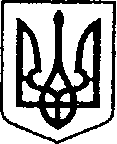 УКРАЇНАЧЕРНІГІВСЬКА ОБЛАСТЬН І Ж И Н С Ь К А    М І С Ь К А    Р А Д А12сесіяVIIІскликанняР І Ш Е Н Н Явід19 серпня2021 р.м. Ніжин	№ 57-12/2021Відповідно до статей 25, 26, 42, 59, 60, 73 Закону України «Про місцеве самоврядування в Україні», Закону України «Про оренду державного та комунального майна» від 03 жовтня 2019 року №157-XI, Порядку передачі в оренду державного та комунального майна, затвердженого постановою Кабінету Міністрів України від 03 червня 2020р. №483 «Деякі питання оренди державного та комунального майна», Регламентy Ніжинської міської ради Чернігівської області, затвердженого рішенням Ніжинської міської ради від 27 листопада 2020 року №3-2/2020, Рішення Ніжинської міської ради від 30 березня 2021 року № 35-8/2021 «Про затвердження Методики розрахунку орендної плати за майно комунальної власності Ніжинської територіальної громади»(зі змінами від 01 липня 2021 р.), враховуючи інформацію від балансоутримувачів нерухомого майна, що належить до комунальної власності Ніжинської територіальної громади, міська рада вирішила:1. Внести зміни до пункту 1 рішення Ніжинської міської ради від 29 квітня 2020 року № 39-72/2020 «Про затвердження Переліку другого типу комунального майна Ніжинської міської об’єднаної територіальної громади», виклавши пункт №1.8 у наступній редакції:	«1.8 нежитлові приміщення, за адресою: м. Ніжин, вул. Об’їжджа, буд. 120, загальною площею 749,8 кв. м. та 45,6 кв. м.».2. Начальнику відділу комунального майна управління комунального майна та земельних відносин Ніжинської міської ради Федчун Н. О. забезпечити оприлюднення даного рішення на офіційному сайті Ніжинської міської ради протягом п’яти робочих днів після його прийняття.3. Організацію виконання даного рішення покласти на першого заступника міського голови з питань діяльності виконавчих органів ради Вовченка Ф. І. та начальника управління комунального майна та земельних відносин Ніжинської міської ради Чернігівської області Онокало І.А.4. Контроль за виконанням даного рішення покласти на постійну комісію міської ради з питань житлово-комунального господарства, комунальної власності, транспорту і зв’язку та енергозбереження (голова комісії – Дегтяренко В.М.).Міський голова						Олександр КОДОЛАПро внесення змін до пункту 1 рішення Ніжинськоїміської ради № 39-72/2020 від 29 квітня 2020 року«Про затвердження Переліку другого типу комунального майна Ніжинської міської об’єднаної територіальної громади»Візують:Начальник управліннякомунального майната земельнихвідносинНіжинськоїміської радиІринаОНОКАЛОПерший заступник міськогоголови з питаньдіяльностівиконавчихорганів радиФедірВОВЧЕНКОСекретар Ніжинської міської ради Юрій ХОМЕНКОНачальник відділу юридично-кадрового забезпечення апарату виконавчого комітету Ніжинської міської радиВ’ячеслав ЛЕГАГоловний спеціаліст-юрист відділубухгалтерського обліку, звітностіта правового забезпечення управліннякомунального майна та земельнихвідносин Ніжинської міської ради    Сергій САВЧЕНКОГолова постійноїкомісіїміськоїради з питань житлово-комунальногогосподарства,комунальної власності, транспорту і зв’язку та енергозбереженняВячеслав ДЕГТЯРЕНКОГолова постійної комісіїміської ради з питаньрегламенту, законності, охорони прав і свобод громадян,запобіганнякорупції,адміністративно-територіальногоустрою, депутатської діяльності та етикиВалерій САЛОГУБ